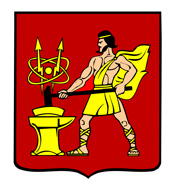 АДМИНИСТРАЦИЯ  ГОРОДСКОГО ОКРУГА ЭЛЕКТРОСТАЛЬМОСКОВСКОЙ   ОБЛАСТИПОСТАНОВЛЕНИЕ _30.01.2018_ № _47/1_Об утверждении Порядка предоставления государственной услуги «Перераспределение земель и (или) земельных участков, государственная собственность на которые не разграничена, и земельных участков, находящихся в частной собственности» на территории городского округа Электросталь Московской области	Во исполнение распоряжения Министерства имущественных отношений Московской области от 06.12.2017 № 13ВР-1795 «Об утверждении Административного регламента предоставления государственной услуги «Перераспределение земель и (или) земельных участков, государственная собственность на которые не разграничена, и земельных участков, находящихся в частной собственности», в соответствии с Законом Московской области от 24.07.2014 № 107/2014-ОЗ «О наделении органов местного самоуправления муниципальных образований Московской области отдельными государственными полномочиями Московской области», Законом Московской области от 10.11.2015 № 191/2015-ОЗ «О наделении органов местного самоуправления муниципальных образований Московской области отдельными государственными полномочиями Московской области в области земельных отношений», Законом Московской области от 29.11.2016 № 144/2016-ОЗ «О наделении органов местного самоуправления муниципальных образований Московской области отдельными государственными полномочиями Московской области в области земельных отношений», Администрация городского округа Электросталь Московской области ПОСТАНОВЛЯЕТ:	1. Утвердить Порядок предоставления государственной услуги на территории городского округа Электросталь Московской области «Перераспределение земель и (или) земельных участков, государственная собственность на которые не разграничена, и земельных участков, находящихся в частной собственности» (прилагается).2. Опубликовать настоящее постановление в газете «Официальный вестник» и разместить на официальном сайте городского округа Электросталь Московской области www. electrostal.ru.3. Источником финансирования размещения настоящего постановления в средствах массовой информации принять денежные средства, предусмотренные в бюджете городского округа Электросталь Московской области по подразделу 0113 «Другие общегосударственные вопросы» раздела 0100.4. Постановление Администрации городского округа Электросталь Московской области от 26.01.2016 № 41/1 «Об утверждении Временного порядка предоставления государственной услуги «Перераспределение земель и (или) земельных участков» признать утратившим силу.5. Контроль за исполнением настоящего постановления возложить на заместителя Главы Администрации городского округа Электросталь Московской области 
Волкову И.Ю.Глава  городского  округа                                                                       		В.Я. ПекаревРассылка: Комимуществу-3,  Волковой И.Ю., Фёдорову А.В., Светловой Е.А., 
Аксеновой М.Н., Белоусовой С.А, МФЦ, в прокуратуру, ООО «ЭЛКОД», в регистр муниципальных правовых актов, в дело     УТВЕРЖДЕНпостановлением Администрациигородского округа ЭлектростальМосковской областиот ________ № ________Порядок предоставления государственной услуги «Перераспределение земель и (или) земельных участков, государственная собственность на которые не разграничена, и земельных участков, находящихся в частной собственности»на территории городского округа Электросталь Московской области                                            1. Предоставление государственной услуги «Перераспределение земель и (или) земельных участков, государственная собственность на которые не разграничена, и земельных участков, находящихся в частной собственности» на территории городского округа Электросталь Московской области осуществляется Администрацией городского округа Электросталь Московской области (далее - Администрация), в соответствии с Административным  регламентом «Перераспределение земель и (или) земельных участков, государственная собственность на которые не разграничена, и земельных участков, находящихся в частной собственности», утвержденным Распоряжением Министерства имущественных отношений Московской области от 06 декабря 2017 года № 13ВР-1795. Место нахождения Администрации: Московская область, г. Электросталь, ул. Мира, д. 5Почтовый адрес: 144003, Московская область, г. Электросталь, ул. Мира, д. 5Контактный телефон: 8 (49657) 1-98-03Официальный сайт в информационно-коммуникационной сети «Интернет»: http://electrostal.ru/Адрес электронной почты в сети Интернет: elstal@mosreg.ru2. Справочная информация о месте нахождения Многофункционального центра предоставления государственных и муниципальных услуг (МФЦ), графике работы, контактных телефонах, адресах электронной почтыМесто нахождения: Московская область, г. Электросталь, пр-т Ленина, д. 11                                   Московская область, г. Электросталь, ул. Победы, д. 15, к. 3График работы:Почтовый адрес: 144006, Московская область, г. Электросталь, пр-т Ленина, д. 11                              144007, Московская область, г. Электросталь, ул. Победы, д. 15, к. 3Контактный телефон: 8 (49657) 6-66-55			   8 (49657) 0-33-63Официальный сайт в информационно-коммуникационной сети «Интернет»: http://mfc.mosreg.ruАдрес электронной почты в сети Интернет: mfc-elektrostalgo@mosreg.ruДополнительная информация приведена на сайтах:- РПГУ: uslugi.mosreg.ru- МФЦ: mfc.mosreg.ru Верно: эксперт	  							И.А. ЖуравлеваПонедельник:с 8.00 до 20.00Вторник:с 8.00 до 20.00Среда:с 8.00 до 20.00Четверг:с 8.00 до 20.00Пятница:с 8.00 до 20.00Суббота:с 8.00 до 20.00Воскресенье:выходной день